
Instituto de Educación Superior N° 7 “Brigadier Estanislao López”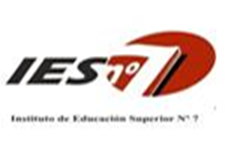 Carrera: Profesorado de Educación Secundaria en BiologíaMateria: FILOSOFÍA                                Plan/Decreto. Resolución N° 2090/15Curso: Tercer año                                    Horas cátedras: 3 (tres)          Profesora reemplazante: Graciela Arrieta             Ciclo lectivo: 2020PROGRAMA DE EXAMENContenidos ConceptualesEje I: LA FILOSOFÍA Y EL FILOSOFAR Definiciones de filosofía: etimológica, clásica y actual. Objeto de estudio. Métodos. La actitud filosófica. Problemas filosóficos y  disciplinas. Filosofía antigua: El comienzo de la filosofía en Grecia: paso del mito al logos. La democracia ateniense y el contexto social de Atenas. Los Filósofos de la Naturaleza y la búsqueda del arjé. Primer giro antropocéntrico: Sócrates y los Sofistas. Platón y Aristóteles. Los movimientos filosóficos del Helenismo: Estoicos; Epicúreos y Escépticos.Filosofía medieval: Ciencia y religión. El giro Teocéntrico. Aparición del Cristianismo. La Patrística. San Agustín. La Escolástica Cristiana. Santo Tomás. Filosofía moderna: Características generales. Ambiente sociocultural del Humanismo y del Renacimiento. Segundo giro antropocéntrico. La interpretación del mundo en la ciencia moderna. Copérnico, Kepler, Galileo Galilei. Racionalismo y Empirismo. Descartes. Siglo XVIII: La Ilustración. Kant: El Idealismo trascendental.Filosofía contemporánea: Ambiente Sociocultural: capitalismo industrial, burguesía, proletariado.  Hegel: Idealismo absoluto y Dialéctica. Marx: Materialismo Histórico. Auguste Comte: Positivismo. Nietzsche: crítica de la cultura occidental. Filosofías de la existencia: Características generales. Heidegger: Ser-Ahí. Sartre: Ser-en- sí y Ser- para- sí. Arendt: Labor, Trabajo, Palabra y Acción. Minorías, Apátridas y Derechos Humanos.Eje II: SABER Y PODERLa pregunta filosófica por el saber y el conocimiento. Diversas respuestas frente al problema del conocimiento: idealismos, realismos, empirismos, escepticismos y criticismo. Diversos niveles de conocimiento: cotidiano, científico, artístico, filosófico y teológico; puntos de encuentro, diálogo y disyuntivas.La ciencia moderna: concepto y características. Clasificación de las ciencias.Positivismo Lógico. Círculo de Viena. Análisis y verificabilidad de las proposiciones científicas. Popper: Racionalismo crítico.Nueva visión de la ciencia: Thomas Kuhn y los paradigmas. La escuela de Frankfurt: Visión crítica de la ciencia. Eje III: LA CONDICIÓN HUMANA Concepciones histórico-filosóficas sobre el hombre y sus proyecciones en el campo social, político y educativo. La dimensión temporal de lo humano: sentido, memoria y finitud. Igualdad y dignidad de los hombres. La Revolución Francesa y los derechos del hombre.Los DDHH: su fundamentación filosófica. Historicidad y vigencia. Memoria histórica.El hombre y el trabajo, análisis filosófico en su historicidad. El trabajo: como actividad de transformación de la naturaleza, como actividad constituyente de las relaciones sociales y la cuestión de las mediaciones técnicas.Karl Marx: El salario. El capital. El trabajo enajenado. Propiedad privada y trabajo.Hanna Arendt: Labor, Trabajo, Palabra y Acción. Minorías, Apátridas y Derechos Humanos.Eje IV: FILOSOFÍA LATINOAMERICANAAntecedentes de la filosofía latinoamericana. ¿Existe un pensamiento latinoamericano? La filosofía en Latinoamérica como problema del hombre. ¿La filosofía como ideología o como ciencia?  La filosofía europea y toma de conciencia americana. La filosofía intercultural desde una perspectiva latinoamericana.Evaluación:  A través de criterios generales: Comprensión y relación de conceptos. Dominio del vocabulario específico. Participación en plenarios y debates sobre temáticas propias del espacio. Disposición y esfuerzo personal. Capacidad de comunicación: claridad, solvencia conceptual, ortografía y redacción. Ejercicio de habilidades intelectuales: análisis, síntesis, comparación, relación y transferencia a situaciones actuales.Autoevaluación y coevaluación: Reflexión acerca de sus producciones individuales y las de sus pares. Autocontrol del propio proceso de formación, identificando sus debilidades y fortalezas.Sumativa: Examen parcial oral y escrito y trabajo práctico al finalizar cada cuatrimestre.Se utilizará el sistema de calificación, decimal de I (uno) a 10 (diez) puntos. La nota mínima de aprobación de las Unidades Curriculares será 6 (seis).El Reglamento Académico Marco (RAM) norma todos los Institutos de Educación Superior de la Provincia de Santa Fe,  de Gestión Estatal y Privada. Regula el Ingreso, Trayectoria Formativa, Permanencia y  Promoción  de  los  estudiantes;  y la  Formación Continua de los Egresados. Este reglamento garantiza el ingreso directo, la no discriminación, la igualdad  de  oportunidades, la inclusión y la calidad educativa.Los estudiantes deberán inscribirse a cada Unidad Curricular optando por Ia condición y modalidad que se detallan a continuación: a) regular con cursado presencial; b) regular con cursado semi presencial; y c) libre. Las modalidades de regular con cursado presencial y semi presencial deberán especificar sobre evaluaciones parciales, trabajos prácticos y distintos porcentajes de asistencia. El estudiante tendrá derecho a recuperatorios en todas las instancias acreditables.Mantendrá la condición de estudiante regular con cursado presencial aquel que, como mínimo cumpla con el 75% de asistencia y hasta el 50% cuando las ausencias obedezcan a razones de salud, trabajo y/o se encuentren en otras situaciones excepcionales debidamente comprobadas. Mantendrá Ia condición de estudiante regular con cursado semi presencial aquel que, como mínimo, cumpla con el 40% de asistencia a cada cuatrimestre. El estudiante libre deberá aprobar un examen final ante un Tribunal con una nota mínima de 6 (seis) puntos.Las formas de aprobación de las Unidades Curriculares serán por promoción con examen final o por promoción directa. Para acceder a la Promoción Directa, los estudiantes deberán cumplir con el porcentaje de asistencia establecido para el régimen presencial, eI 100% de trabajos prácticos entregados en tiempo y forma y la aprobación de exámenes parciales, con un promedio final de calificaciones de 8 (ocho) o más puntos.Bibliografía del/la alumno/a:Arendt, Hannah (2009). “La condición humana”. Ed. Paidós. BS As.Bobbio, N. (1993). El tiempo de los derechos. Madrid: Sistema.Carbonelli M. y Otros “Introducción al conocimiento científico y a la metodología de la investigación”. Ed. Universidad Nacional Arturo Jauretche.Casas, Gustavo (2007). Introducción a la filosofía. 2da edición. Editorial de la Universidad Católica de Córdoba.Fornet B., R. (1994). Hacia una filosofía intercultural latinoamericana. Costa Rica: DEI.Fraiman, J. (2014) Algunas consideraciones sobre el concepto de trabajo en Karl Marx y el análisis crítico de Jürgen Habermas. Trabajo y Sociedad, Núm. 25, 235-245FRASSINETI, M. (2010). Filosofía. Esa búsqueda reflexiva. AZ Editora. Bs As.HÖFFE, O (2003).  Breve historia ilustrada de la filosofía. Ed. Península. Barcelona.Jaspers, K. (1949). La Filosofía. Desde el punto de vists de la existencia. Disponible en https://abafernandez.com/wp-content/uploads/2018/11/La-Filosofia-Karl-Jaspers.pdf: Khun, Thomas (1987). La estructura de las revoluciones científicas. F.C.E.Lobosco, M y Otros (2004). Phrónesis. Temas de Filosofía. Editorial Vicens Vives. Barcelona.Marx, K. (1980), Manuscritos: Economía y filosofía, Madrid: AlianzaMéndez, J; Morán, L. (2012). De la crítica a la modernidad a la autoafirmación del sujeto latinoamericano. Aportes desde el pensamiento de Arturo Roig. Utopía y Praxis Latinoamericana, vol. 17, núm. 59, pp. 59-67 Universidad del Zulia Maracaibo, Venezuela. Disponible en: http://www.redalyc.org/articulo.oa?id=27925537013Feinmann, J.P. (2008) “Filosofía Aquí y ahora”. Disponible en: http://encuentro.gob.ar/programasPLATÓN, República, Libro VII, Ed. Gredos, Madrid 1992Scavino, D. (2000). La Filosofía actual. Pensar sin certezas. Ed. Paidós. Bs As.Sztajnszrajber, D. (2011) “Mentira la verdad”. Disponible en: http://encuentro.gob.ar/programasRoig, A. (1981). Teoría y crítica del pensamiento latinoamericano. México: Fondo de Cultura Económica.VERNEAUX, R. (2006). HISTORIA DE LA FILOSOFÍA CONTEMPORÁNEA. Ed. Herder. Barcelona. España.Zea, L. (S/F) La esencia de los americano, Buenos Aires: PleamarIMPORTANTE: Los alumnos libres deberán realizar dos consultas obligatorias con el profesor antes de rendir. Estas consultas deberán quedar registradas con fechas, temas tratados y firmas, del docente y del alumno.